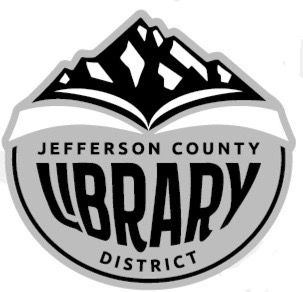 	I.	Call to Order		Hillis	II.	Acceptance of Agenda and Establishment of a quorum	All	III.	Public Comment	IV.	Accept Minutes		All		 – Regular Meeting – April 13, 2020	V.	Library Spotlight 			Postponed	VI.	Financial Review			All		A.  Budget item corrections			Innes	VII.	Old Business		1.	Genealogy Center Status Report		2.  	Board Governance Refresher Update		3.	Legacies and BequestsVIII.	New Business1.	Library Director Contract Review/Renewal/Negotiation	Tabled2.	Policies			A.	Monitor: Ex Limitations Policy: Treatment of Staff	3.	COVID-19 Update		Jones				X.	Reports			1.	Director Report		Innes		2.	Department Reports		Informational		3.	Property Summary	Pending		4.	Film Committee 		Tabled	XI.	Other Business 		All	XIII.	Adjournment		HillisMission Statement:  The Jefferson County Library District exists for the use, education, and enjoyment of all citizens and visitors of the Library District.  The Library provides access to diverse theories, ideas, and opinions in a variety of formats, supports developing readers and lifelong learners, and offers information, courteous services, and quality programs in a safe and welcoming environment.  Meeting location is accessible to persons with disabilities.  Requests for an interpreter for the hearing impaired or other accommodations for persons with disabilities should be made at least 48 hours before the meeting to the Library Director at (541) 475-3351.